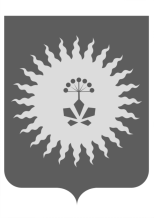 АДМИНИСТРАЦИЯАНУЧИНСКОГО МУНИЦИПАЛЬНОГО ОКРУГАПРИМОРСКОГО КРАЯ
Р А С П О Р Я Ж Е Н И Е07.12.2020г.                                с. Анучино                                           № 112-рОб утверждении  плана  проверок Осмотров арендованных земельных участков без взаимодействия с юридическими лицами, индивидуальными предпринимателями из земель сельскохозяйственного назначения в 2021 году на территории Анучинского муниципального округаРуководствуясь ст.72 Земельного кодекса Российской Федерации, на основании Устава Анучинского муниципального района  Утвердить на 2021 год  план-график осмотров арендованных  земельных участков из земель сельскохозяйственного назначения без взаимодействия с юридическими лицами, индивидуальными предпринимателями,  согласно приложения №1.2. Контроль за исполнением настоящего распоряжения возложить на начальника Управления по работе с территориями администрации Анучинского муниципального округа (А.А. Суворенкова).Глава Анучинскогомуниципального округа                                                    С. А. ПонуровскийПриложение 1 к распоряжению  администрацииАнучинского муниципального округаот _______________2021 г № _______План- график  осмотров арендованных земельных участков без взаимодействия с юридическими лицами, индивидуальными предпринимателями из земель сельскохозяйственного назначения на 2021 год на территории Анучинского муниципального округа наименование Срок осмотра земельного участкаКадастровый номер участка12341Анучинский муниципальный округ27.04.2021г.25:01:010201:29225:01:010201:30325:01:010201:28425:01:010201:31525:01:010201:625625:01:010201:624725:01:010201:623825:01:010201:621925:01:010201:6191025:01:010201:6181125:01:010201:6171225:01:010201:6151325:01:010201:6431512.05.2021г.25:01:000000:7921625:01:010201:6621725:01:010201:6441825:01:010201:6611925:01:010201:352025:01:010301:122120.05.2021г.25:01:010401:2502225:01:010401:2482325:01:010501:952425:01:010501:962525:01:010501:1002625:01:010501:1062727.05.202125:01:000000:8392825:01:000000:8412925:01:010501:1473025:01:010201:6953125:01:010201:6963225:01:010201:6973325.05.202125:01:020501:10863425:01:020501:10873525:01:020501:10793625:01:020501:10783725:01:020501:7933825:01:020501:7923925:01:020501:7914009.06.202125:01:030301:3724125:01:000000:1264225:01:030301:3164325:01:030301:3614425:01:030301:3204525:01:030301:4144625:01:030301:3684725:01:000000:1264816.06.202125:01:150001:57264925:01:020701:1685025:01:020701:1685125:01:000000:59